Application Form for FeeState Problem (attach documentary proof wherever required):(For Office Use Only)*Payment of all dues is mandatory *Payment of all dues is mandatory ID No:ID No:Date:Date:Date:DDMMMMYYYYYYYLast Name/Surname:Last Name/Surname:Last Name/Surname:Last Name/Surname:Last Name/Surname:Last Name/Surname:Last Name/Surname:Last Name/Surname:First Name:First Name:First Name:First Name:First Name:Middle Name:Middle Name:Middle Name:Middle Name:Middle Name:Program:Program:Program:Program:Semester:Semester:Semester:Semester:Spring  / Summer  / Fall Spring  / Summer  / Fall Spring  / Summer  / Fall Spring  / Summer  / Fall Spring  / Summer  / Fall Spring  / Summer  / Fall Spring  / Summer  / Fall Spring  / Summer  / Fall Spring  / Summer  / Fall Email:Contact No:Contact No:Contact No:Subject:Subject:Subject:Student’s Signature:Accounts DetailsAmount StatusFee ScheduleAmountDateStatusQuarter(s):                                              1st InstallmentTuition Fee:2nd InstallmentRepeat Fee:3rd InstallmentHostel Fee:4th InstallmentTransport Fee:5th InstallmentFine:Repeat FeeMisc:Repeat Fee Inst.Total Pending (Fee):Fine:Approved By Director Campus:                                                                              Signature:                                  Approved By Director Campus:                                                                              Signature:                                  Approved By Director Campus:                                                                              Signature:                                  Approved By Director Campus:                                                                              Signature:                                  Approved By Director Campus:                                                                              Signature:                                  Approved By Director Campus:                                                                              Signature:                                  UNIVERSITY OF MANAGEMENT AND TECHNOLOGY
SIALKOT CAMPUSUNIVERSITY OF MANAGEMENT AND TECHNOLOGY
SIALKOT CAMPUSUNIVERSITY OF MANAGEMENT AND TECHNOLOGY
SIALKOT CAMPUSUNIVERSITY OF MANAGEMENT AND TECHNOLOGY
SIALKOT CAMPUSUNIVERSITY OF MANAGEMENT AND TECHNOLOGY
SIALKOT CAMPUSUNIVERSITY OF MANAGEMENT AND TECHNOLOGY
SIALKOT CAMPUSAcknowledgement Receipt : Application FormAcknowledgement Receipt : Application FormAcknowledgement Receipt : Application FormAcknowledgement Receipt : Application FormAcknowledgement Receipt : Application FormAcknowledgement Receipt : Application FormAccounts DetailsAmount StatusFee ScheduleAmountDateTotal Pending                                              1st Installment to be PaidParticipants Name:Participant ID:Participant ID:Recipient Signature:Recipient Signature:Date:Date: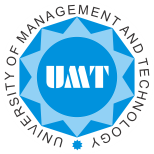 